Tento zájezd jsme absolvovali ve dvou skupinách po 73 studentech a 6 učitelů.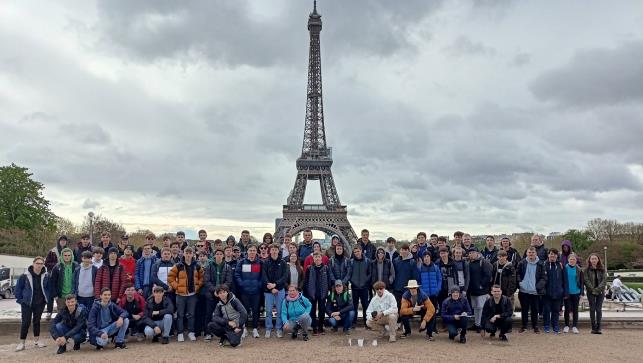 Turnus: učitelé D. Koubek, V. Kunová a J. Froněk – jeli většinou studenti 1. a 2. ročníku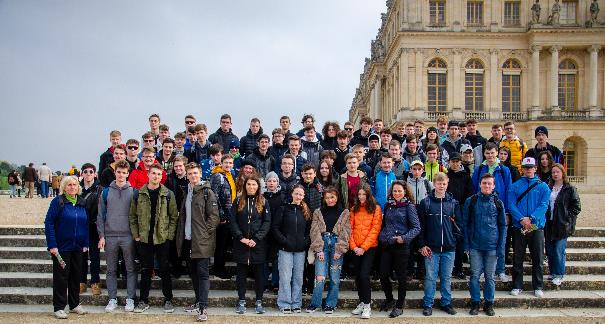 Turnus: učitelé J. Kulíšková, S. Kroužková a I. Zárubová – jeli většinou studenti 3. ročníkuPROGRAM:

1.den: – odjezd z Prahy v 16,30, noční tranzit přes Rozvadov, Saarbrücken a Reims do Paříže.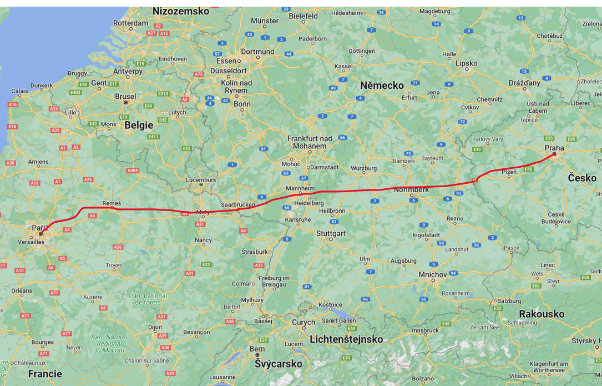 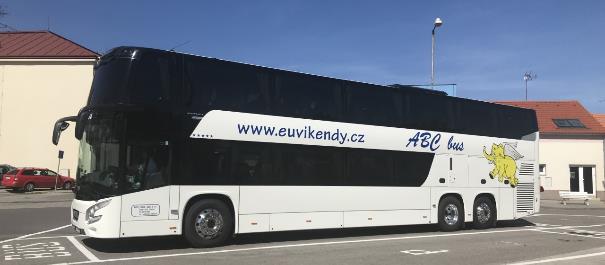 Náš autobus měl 2 patra, byl dobře vybaven, čistý, pohodlný.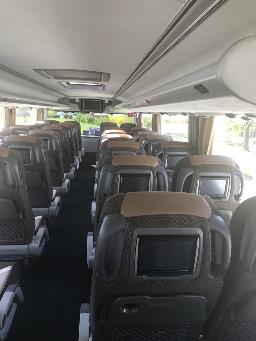 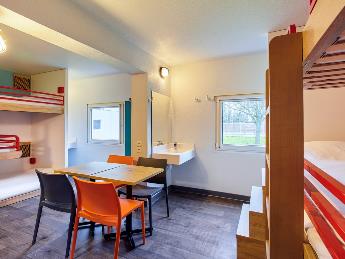 Interiér autobusu                                             ubytování na Motorestu2. den: - po ranní probouzení přestávce před Paříží bude pro Vás nachystáno ranní občerstvení. Území města Paříž je od roku 1860Pokud bychom ale započítali i přilehlá předměstí, došli bychom k velikosti území o rozloze přibližně 2 723 km², což naopak Prahu více než pětinásobně převyšuje.Nicméně je nutné si uvědomit, že za Paříž je považováno území, které ohraničuje tzv. Boulevard périphérique (městský okruh), přičemž toto území se v podstatě od roku 1860 nezměnilo a tvoří ho 20 jednotlivých městských obvodů.Příjezd do Paříže v ranních hodinách. Následuje úvodní prohlídková trasa autobusem. Sportovní stadion v Bercy, Notre Dame, Louvre, nám. Concorde, Champs Elysées, místo, kde zahynula princezna Diana a samozřejmě mosty přes Seinu. To vše uvidíme úvodem z autobusu, abychom si to osobně později prohlédli při celodenní pěší prohlídce města. 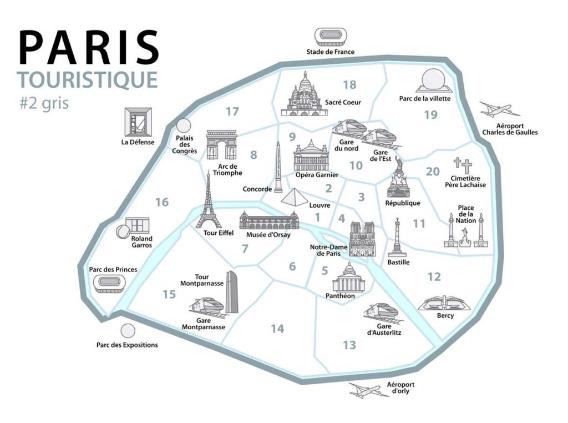 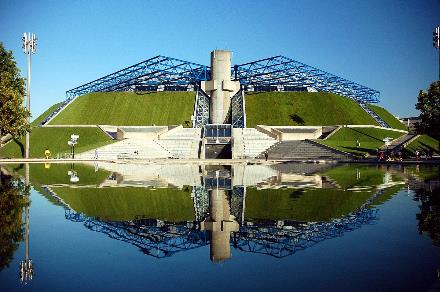 AccorHotels Arena nebo jen Bercy Arena (dříve Palais omnisports de Paris-Bercy, česky Palác různých sportů Paříž-Bercy), je víceúčelová sportovní hala, která se nachází v Paříži ve 12. obvodu ve čtvrti Bercy na Boulevardu de Bercy. Leží na pravém břehu řeky Seiny mezi parkem Bercy a budovou ministerstva financí.Place de la ConcordeNáměstí bylo původně zbudováno na počest krále Ludvíka XV., jehož jezdecká socha zde byla umístěna, a jehož jméno náměstí neslo. Během Francouzské revoluce byla ale socha roztavena a náměstí přejmenováno na náměstí Revoluce. Místo sochy zde byla umístěna gilotina, na níž bylo popraveno na 1300 lidí včetně krále Ludvíka XVI. a později i královna Marie Antoinetta. V roce 1795 se Place de la Révolution přejmenovalo zpátky na "náměstí Ludvíka XV." a pak v roce 1826 na "náměstí Ludvíka XVI." Až roku 1830 dostalo náměstí konečně svůj dnešní název.Ovšem současnou podobu dostalo náměstí až roku 1836, když zde byl postaven obelisk z egyptského Luxoru, který králi Ludvíku Filipovi daroval tamní místokrál Muhammad Alí. Monolitický obelisk pocházející z 13. století př. n. l. vysoký 23 metrů a vážící 230 tun je uprostřed náměstí. Podstavec vytvořil v Kolíně nad Rýnem narozený a v Paříži pracující architekt a urbanista Jakob Ignaz Hittorff. Ten byl pověřen i další výzdobou náměstí. Po stranách obelisku umístil dvě Fontány Svornosti vyrobené po vzoru fontán na Svatopetrském náměstí v Římě. Dalším jeho dílem je osm kamenných ženských figur, které jsou alegoriemi francouzských měst Bordeaux, Lille, Brest, Rouen, Lyon, Marseille, Nantes a Strasbourg.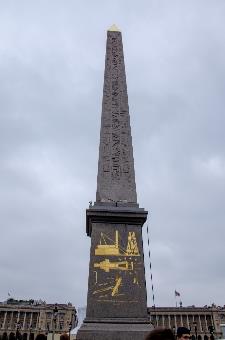 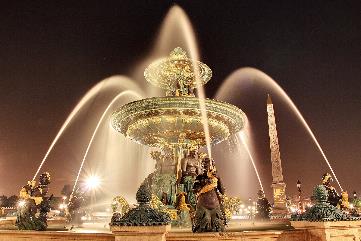 Champs Elysées, místo, kde zahynula princezna Dianačesky Elysejská pole je bulvár v Paříži v 8. obvodu. Champs-Élysées je nejznámější ulicí v Paříži a jednou z nejznámějších ulic obecně, čemuž odpovídá i výše nájemného, které patří dlouhodobě k nejvyšším na světě. Bulvár je dlouhý necelé dva kilometry, široký 70 m a spojuje náměstí Place de la Concorde a Place Charles-de-Gaulle s Vítězným obloukem. Pod ulicí vede linka 1 pařížského metra. Avenue des Champs-Élysées je součástí tzv. historické osy. Horní část bulváru je lemována kiny, kavárnami a luxusními obchody. V dolní části bulváru se nachází park a Elysejský palác – rezidence francouzských prezidentů. Na Champs-Élysées každoročně koncem července končí etapový cyklistický závod Tour de France. Na státní svátek 14. července se zde konají slavnostní vojenské přehlídky. Svůj současný název nese Avenue des Champs-Élysées od roku 1789. Výraz Elysejská pole odkazuje na Elysium, kam podle řecké mytologie po smrti odcházely duše významných hrdinů. Promenáda osázená stromy se nazývala původně Grand Cours (Velká promenáda). V roce 1670 získala oficiální označení Grande Allée du Roule, poté 1680 Avenue du Palais des Thuilleries a v roce 1778 v dolní části Avenue de la Grille Royale a v horní Avenue de Neuilly.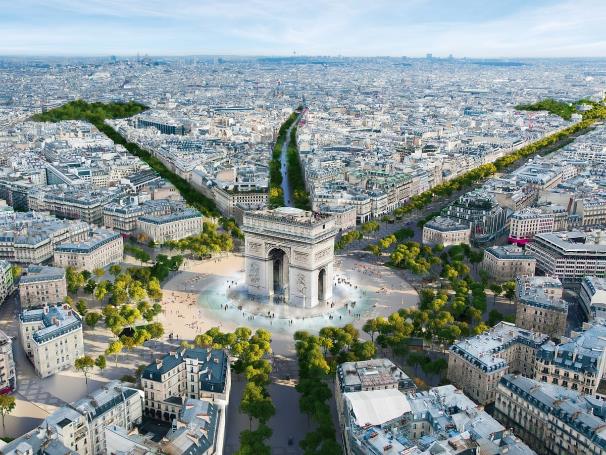 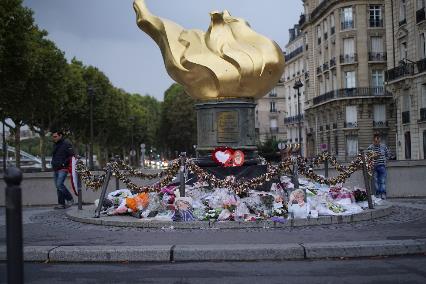 Památník princezně Dianě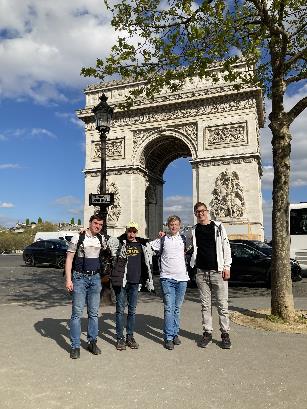 Autobus nás vysadí v centru města a my se od této chvíle můžeme řídit dominantou Eiffelovy věže. 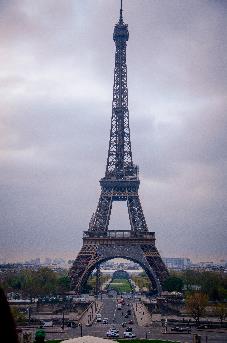 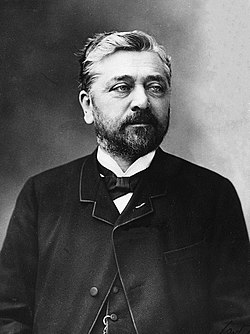 první zastávka v ranních hodinách – Eiffelova věžEiffelova věž je ocelová věž v Paříži, v současnosti nejznámější pařížská dominanta. Byla postavena v letech 1887 až 1889 a až do roku 1930, kdy byl dostavěn Chrysler Building, byla s výškou 300,65 metrů nejvyšší stavbou světa. Dnes měří včetně antény na vrcholu 324 metrů. Je pojmenována po svém konstruktérovi Gustavu Eiffelovi.Eiffelova věž byla postavena u příležitosti stého výročí velké francouzské revoluce a Světové výstavy, která se v roce 1889 v Paříži konala, a měla zde původně stát jen 20 let do roku 1909. Ovšem kvůli svému významu coby meteorologická stanice a později i rozhlasový a televizní vysílač byla zachována. Pařížané tuto stavbu nejprve nenáviděli a označovali ji za trn v oku. Spisovatel Guy de Maupassant pravidelně navštěvoval v ní umístěnou restauraci s tím, že je jediným místem v Paříži, odkud se na věž nemusí dívat. Mezi kritiky stavby patřili také Émile Zola nebo Alexander Dumas. V návaznosti na nákladnou údržbu věže se ji český podvodník Viktor Lustig pokusil v roce 1925 dvakrát fingovaně prodat do šrotu.V současnosti je věž významným turistickým cílem, na nějž jsou Pařížané hrdí a který ročně navštíví asi 7 milionů lidí (2014) z celého světa.Věž má tři plošiny, první je ve výšce 57 metrů, druhá ve výšce 115 metrů a třetí ve výšce 276 metrů. Třemi nohami věže jezdí lanovky do prvního a druhého patra, ve čtvrté noze jsou schodiště pro pěší[zdroj?]. Z druhého patra pak vedou výtahy do třetího patra. Maximální oscilace vrcholu i při velmi silném větru je 12 centimetrů, výška může vlivem teplot (tepelná roztažnost) kolísat až o 18 centimetrů. Při optimální viditelnosti lze z vrcholu dohlédnout až do vzdálenosti 67 kilometrů. Pod věží se nachází busta Gustava Eiffela, kterou sem v roce 1923 umístil Antoine Bourdelle.Pod balkonem první plošiny se po celém obvodu nachází nápis složený ze 72 jmen významných vědců a inženýrů, jako uznání a připomínka toho, že bez jejich teoretických i praktických příspěvků vědě by vybudování věže nebylo možné.Věž byla předlohou mnoha imitací, například i pro Petřínskou rozhlednu či Blackpool Tower.Další místa, kde se zastavíme a budeme poznávat další krásná místa Paříže: Martova pole (Champs de Mars), 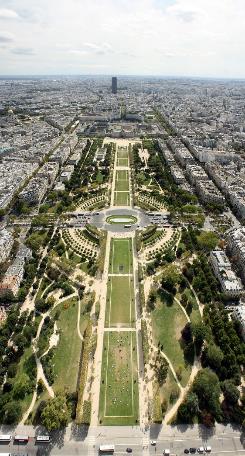 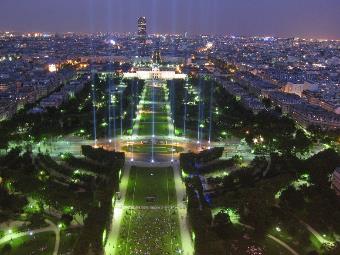 Champ-de-Mars (česky Martovo pole) je veřejný park, který se nachází v Paříži v 7. obvodu mezi Eiffelovou věží na severozápadě a École Militaire na jihovýchodě. Rozloha parku činí 24,32 ha.Ještě v polovině 18. století zde byla venkovská oblast, kde se rozkládaly zelinářské zahrady. Stavba École militaire v roce 1765 ovšem změnila využití prostoru. Prostranství před školou se začalo využívat jako cvičiště pro vojáky. Terén byl zarovnán a obehnán příkopem s mříží. Místo tak dostalo i své pojmenování podle stejnojmenného předměstí starověkého Říma, které bylo zasvěceno římskému bohu války Martovi a bývalo místem římských triumfálních pochodů i významných staveb oslavujících vítězná tažení a Římskou říši (například Ara Pacis).Za Francouzské revoluce na cvičišti proběhl 14. července 1790 svátek Federace. Na slavnosti, které přihlíželo na 300 000 lidí a vedl ji Charles Maurice de Talleyrand-Périgord, Ludvík XVI. složil přísahu ústavě, kterou přečetl markýz La Fayette. Uprostřed pole byl instalován oltář Vlasti.17. července 1791 došlo na Martově poli k masakru. Při podepisování petice proti navrácení práv králi se u oltáře shromáždil dav. Při rozehnání davu vydal starosta Paříže Jean Sylvain Bailly příkaz ke střelbě a bylo usmrceno asi 50 osob a několik set jich bylo zraněno. Tento incident zhoršil vztahy mezi revolucionáři a monarchisty.Jean Sylvain Bailly byl odsouzen k trestu smrti a 12. listopadu 1793 gilotinován. Původně měl být popraven přímo u oltáře Vlasti, protože by místo bylo znesvěceno, odehrála se poprava stranou, na okraji Champs de Mars.8. června 1794 na Champ de Mars Jacques-Louis David organizoval svátek Nejvyšší Bytosti. Tomuto svátku, který začal v Tuilerieských zahradách, předsedal Maximilien Robespierre. Jeho pád přišel o necelé dva měsíce později.21. května 1848 se na Champ de Mars odehrál svátek Svornosti (Fête de la Concorde) a rovněž zde probíhaly světové výstavy v letech 1867, 1878, 1889 a 1900. Pro pařížskou výstavu v roce 1889 postavil v severozápadní části parku Gustave Eiffel svou věž, která se posléze stala symbolem Paříže.Mírová zeď (Mur pour la Paix)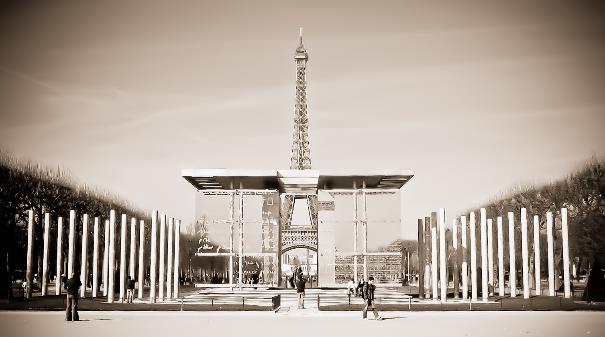 Zeď pro mír (francouzsky Mur pour la Paix) je památník věnovaný míru, který byl postaven v březnu 2000 před École Militaire na Champ-de-Mars v 7. obvodu v Paříži. Původně měl stát před budovou UNESCO, ale nakonec byl umístěn v parku, pojmenovaném po římském bohu války Martovi.Pomník vytvořila umělkyně Clara Halter a architekt Jean-Michel Wilmotte. Zeď je vyrobena z ocelové konstrukce doplněné dřevem, nerezavějící ocelí a sklem. Je skoro 16 metrů dlouhá, 13 metrů široká 
a 9 metrů vysoká. Na skleněné fasádě je napsáno slovo mír ve 49 různých jazycích.Pomník je přímo inspirován Zdí nářků v Jeruzalémě, a proto návštěvníci mohou zanechat mírové poselství v otvorech vytvořených pro tento účel. 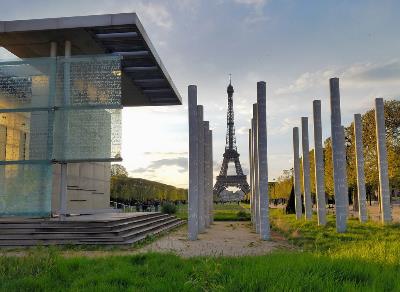 Vojenská škola (Ecole militaire)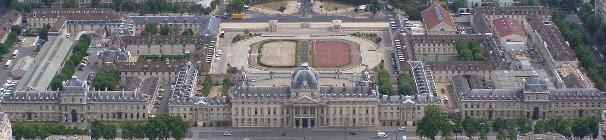 École Militaire (česky Vojenská škola) je vojenská vysoká škola v Paříži. Nachází se na Martových polích naproti Eiffelově věži v 7. obvodu. Budova je chráněna jako historická památka. École Militaire byla založena v roce 1751 z iniciativy Madame de Pompadour a s podporou krále Ludvíka XV. na levém břehu řeky Seiny nedaleko Invalidovny. Plány vypracoval dvorní architekt Ange-Jacques Gabriel (1698–1782), jehož pokračovatelem byl Alexandre-Théodore Brongniart (1739–1813). Pro vojenskou akademii bylo vybráno místo poblíž vojenské nemocnice Invalidovny u cesty do Versailles, kde byl dostatečný prostor pro zřízení cvičiště. Výstavba začala kaplí, hlavní budovy byly postaveny v letech 1768–1772. Stavební práce postupovaly kvůli nedostatku financí jen velmi pomalu. Madame Pompadour věnovala škole v roce 1755 samostatný důchod, ale Ludvík XV. daroval jen malé prostředky. Za Velké francouzské revoluce sloužilo cvičiště jako shromáždění při státních svátcích. 
V 19. století zde byly pořádány mj. světové výstavy a od roku 1889 stojí na opačném konci Eiffelova věž. Prostor mezi věží a školou zůstal nezastavěn a využívá se jako veřejný park. Škola, původně určená pro výuku synů ze zchudlých šlechtických rodin, přijímala později též uchazeče z měšťanského prostředí. V roce 1784 zde začal studovat její nejslavnější žák, Napoleon Bonaparte. 
V roce 1787 byla škola uzavřena a budova sloužila jako vojenský sklad a kasárna. V roce 1878 byl obnoven její původní účel. Dnes slouží jako sídlo vyšší vojenské školy a dalších vojenských zařízení. 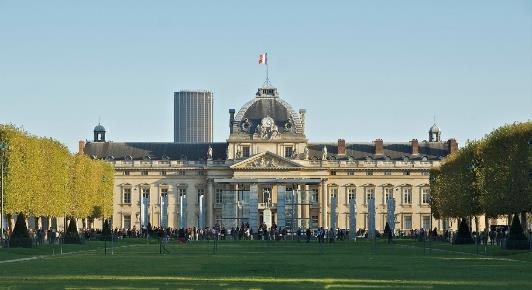 Invalidovna (Invalides)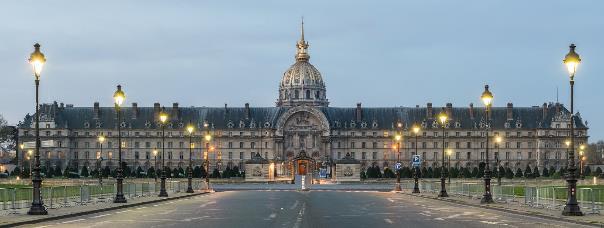 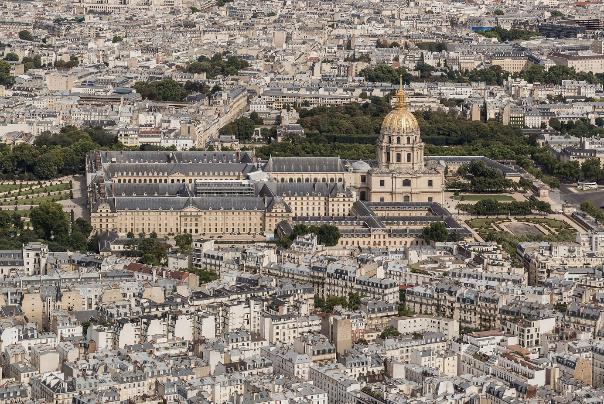 Invalidovna (francouzsky Hôtel National des Invalides) je komplex budov v Paříži v 7. obvodu zahrnující Muzeum Armády, které se vztahuje k francouzské vojenské historii, dále pak vojenskou nemocnici a domov pro válečné veterány, což byl i původní účel budov. Dnes je to také místo, kde jsou pohřbeni někteří z největších válečných hrdinů Francie. Zdejší Dóm je katedrálním kostelem Francouzského vojenského ordinariátu.Ludvík XIV. inicioval vznik domu pro staré či nemocné vojáky rozkazem z 24. listopadu 1670. Název je odvozen zkrácením původního hôpital des invalides (nemocnice pro invalidy). Architektem byl Libéral Bruant. Za místo bylo vybráno tehdejší předměstí Paříže. Než však byla stavba roku 1676 dokončena, projekt se postupně rozšířil – přední část měřila 196 metrů a celý komplex měl 15 nádvoří, největší cour d'honneur (čestné nádvoří) bylo určeno k vojenským přehlídkám.Dále byla postavena kaple, při jejíž stavbě asistoval již starému Bruantovi Jules Hardouin-Mansart, který stavbu v roce 1679, již po Bruantově smrti, podle Bruantových návrhů dokončil. Kaple je známá jako Église Saint-Louis des Invalides.Dóm InvalidovnyKrátce po dostavbě kaple pro veterány Ludvík XIV. přikázal Mansartovi vybudovat oddělenou soukromou královskou kapli, všeobecně nazývanou podle nejvýraznějšího znaku Église du Dôme (Kostel s kopulí). Tato stavba, dokončená 1708, je považována za triumf francouzské barokní architektury, vzorem byla Bazilika svatého Petra v Římě.Interiér kopule byl vymalován (dokončeno 1705) Le Brunovým žákem Charlesem de La Fosse (1636–1716). Malby znázorňují tehdejší představu vesmíru.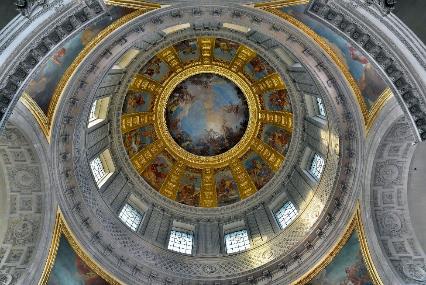 Nejvýznamnější hrobkou Invalidovny je hrobka Napoleona Bonaparte (1769–1821) v kryptě pod Mansartovým dómem. Napoleon byl po bitvě u Waterloo internován na Sv. Heleně, kde r. 1821 i zemřel a byl pochován. Devatenáct let po jeho smrti (1840) však král Ludvík Filip umožnil návrat ostatků zpět do Francie a jejich uložení v kapli sv. Jeronýma v Paříži. Jelikož renovace Invalidovny trvala mnoho let, byly Napoleonovy ostatky přesunuty na honosnější místo pod kopulí až v roce 1861.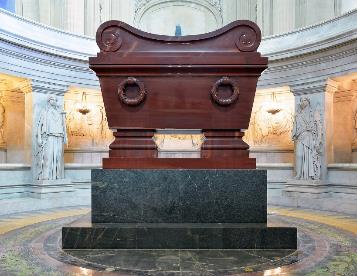 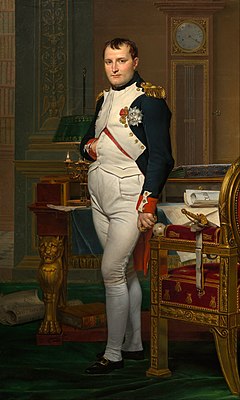 Most Alexandra III. (Pont Alexandre III)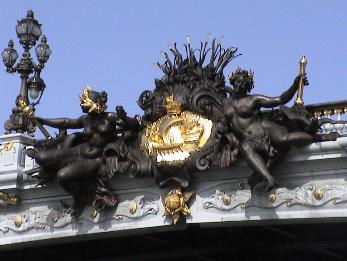 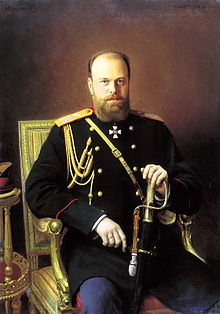 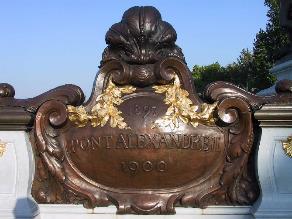 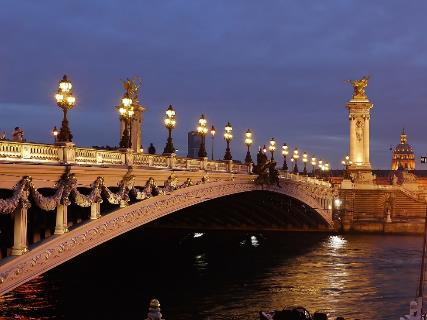 Pont Alexandre III (česky Most Alexandra III.) je silniční most přes řeku Seinu v Paříži. Spojuje 8. obvod na pravém břehu a 7. obvod na levém. Most nese jméno ruského cara Alexandra III. jako výraz rusko-francouzského spojenectví. Most je od roku 1975 zařazen mezi historické památky.V roce 1824 se na místě dnešní stavby začal stavět visutý most, který však nebyl pro technické komplikace dokončen a byl odstraněn. Myšlenka na vybudování současného mostu vznikla u příležitosti podepsání smlouvy o spojenectví mezi ruským carem Alexandrem III. a francouzským prezidentem Sadi Carnotem. Základní kámen mostu byl položen 7. října 1896 za účasti cara Mikuláše II. (syna Alexandra III.) a stavba byla dokončena v roce 1900 u příležitosti světové výstavy. V letech 1997-1998 prošel most celkovou rekonstrukcí.Paříž má celkem 33 mostů SeinyV historii byla města zakládána u vodních toků, nejinak tomu je i v případě Paříže, kterou protéká proslulá řeka Seina. Tu křižuje v současnosti 33 mostů, z nichž některé mají za sebou dlouhou a zajímavou historii.Nejstarším mostem je – tak trochu paradoxně – tzv. Pont Neuf neboli Nový most, který byl dostavěn v roce 1606. 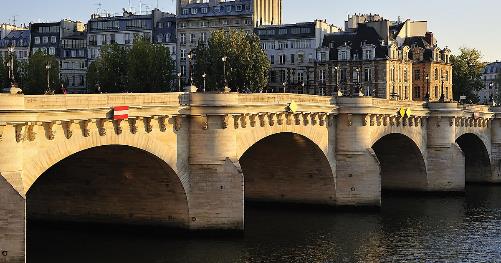 Za zmínku stojí též most Pont des Arts (Most umění), který je světově proslulý tím, že ho turisté neoficiálně překřtili na Most zamilovaných a na zábradlí tak věší populární zámky lásky.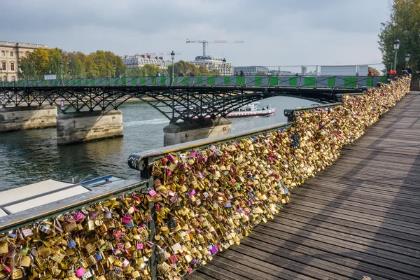 Pařížské ostrovyNa řece Seině můžete spatřit, stejně jako v Praze, romantické ostrovy. Není jich však mnoho, přesněji řečeno jsou pouze dva (pokud budeme hovořit pouze o administrativní Paříži).Tím prvním je ostrov Île de la Cité a je zajímavostí, že se jedná o skutečné historické centrum Paříže a nalezneme zde světoznámou katedrálu Notre Dame. Druhý ostrov leží pár metrů východním směrem a nese název po Ludvíku IX. – Île Saint-Louis. Tyto dva ostrovy jsou dokonce spojeny vlastním mostem.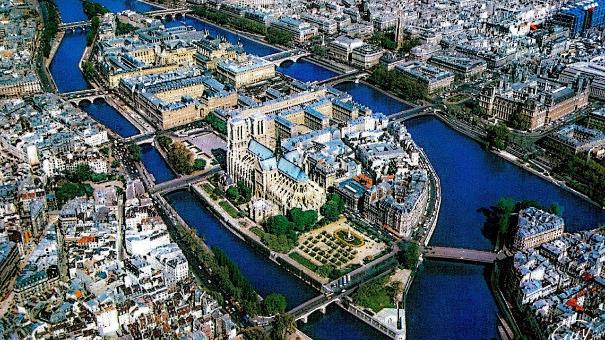 Katedrála Notre-Dame v Paříži (doslova katedrála Naší Paní, česky označovaná jako katedrála Panny Marie nebo chrám Matky Boží), francouzsky Cathédrale Notre-Dame de Paris, je gotická katedrála stojící na východní polovině pařížského ostrova Île de la Cité na řece Seině v Paříži. Je katedrálou pařížské římskokatolické arcidiecéze. Byla postavena v letech 1163–1345. Je považována za jeden z nejkrásnějších příkladů francouzské gotické architektury a patří k významným památkám evropské středověké architektury, zejména pro svůj unikátní přechod od pozdně románské ke gotické architektuře. Je proslulá rovněž použitím vnějších opěrných oblouků obvodových zdí. Průčelí je zdobeno četnými sochami. Výška předních věží je 69 m. 15. dubna 2019 katedrálu zachvátil požár, který zničil krov a sanktusovou věž.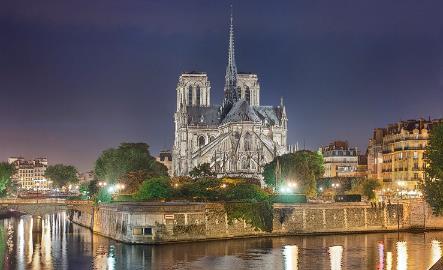 katedrála Notre-Dame (Cathédrale Notre-Dame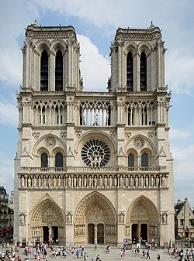 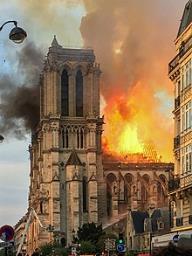 Velký a Malý palác (Grand et Petit Palais), 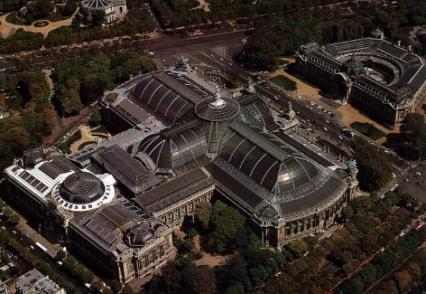 Byl vystavěn stejně jako Petit palais pro světovou výstavu konanou v roce 1900, díky které známe i Eiffelovu věž, dnes se využívá převážně pro dočasné výstavy pořádané Státními muzei.Graind Palais, stejně jako Petit Palais, který stojí přímo naproti a je o něco menší, projdete procházkou ze Champs-Élysées k Invalidovně. Konají se zde i různé veletrhy.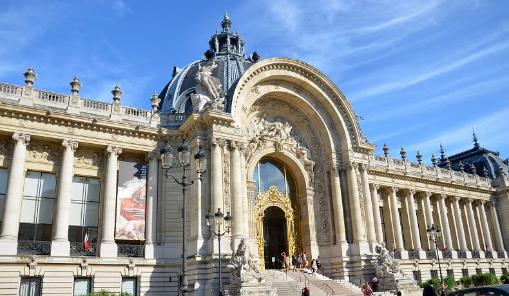 V menším z paláců sídlí Muzeum krásného umění města Paříže (Musée des Beaux-Arts de la ville de Paris). Ve stálých sbírkách, které jsou zdarma, si tak můžete kromě děl slavných malířů, jako jsou Rembrandt, Claude Monet nebo Paul Cézanne, prohlédnout i středověké a renesanční umělecké předměty, tapisérie nebo čínský porcelán a nástěnné hodiny. Elysejská pole (Champs-Elysées)Je bulvár v Paříži v 8. obvodu. Champs-Élysées je nejznámější ulicí v Paříži a jednou z nejznámějších ulic obecně, čemuž odpovídá i výše nájemného, které patří dlouhodobě k nejvyšším na světě. Obchodní dům Louis Vuitton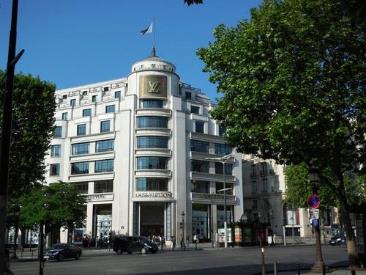 Název Champs - Élysées znamená místo posledního odpočinku pro duše hrdinů starověkého Řecka, kdysi se zde pěstovalo ovoce a zelenina, dokonce se zde pásly ovečky, ale dnes je centrem nákupního turismu, který občas přeruší nevšední akce. 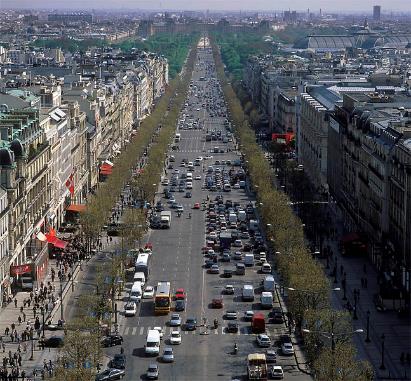 Každoročně zde totiž probíhá poslední etapa s oceňováním vítězů prestižních cyklistických závodů Tour de France, a také se zde konají velkolepé oslavy státních svátků spojené s prohlídkou vojenské pozemní i vzdušné techniky a armádních příslušníků. Slaví se Den Bastily, ale také vítání nového roku.Zajímavostí pro nás byla kavárna a restaurace Le Fouquet's, která je prohlášena za historickou památku a každoročně se zde končí slavnostní předávání francouzských filmových cen César. Před tímto podnikem nechybí červený koberec a zlaté tabulky známých hereckých osobností.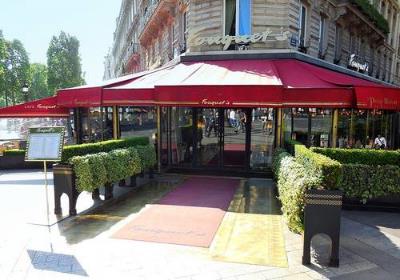 Nejznámější cukrárna v Paříži - Ladurée. Na její cukrářské delikatesy nedá dopustit ani jeden Pařížan. Ladurée proslula výrobou cukrovinek zvaných makronky (macarons), což jsou vlastně dva "piškoty" spojené náplní. Vyznačují se neuvěřitelnou jemností a pestrou paletou neonových barev.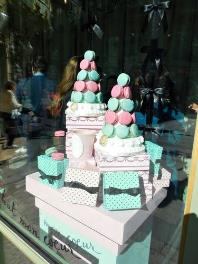 Náměstí Svornosti (Place de la Concorde)Je největší náměstí v Paříži. Bylo vybudováno v letech 1754 až 1763 a má rozlohu 84 000 m2.Náměstí bylo původně zbudováno na počest krále Ludvíka XV., jehož jezdecká socha zde byla umístěna, a jehož jméno náměstí neslo. Během Francouzské revoluce byla ale socha roztavena a náměstí přejmenováno na náměstí Revoluce. Místo sochy zde byla umístěna gilotina, na níž bylo popraveno na 1300 lidí včetně krále Ludvíka XVI. a později i královna Marie Antoinetta. V roce 1795 se Place de la Révolution přejmenovalo zpátky na "náměstí Ludvíka XV." a pak v roce 1826 na "náměstí Ludvíka XVI." Až roku 1830 dostalo náměstí konečně svůj dnešní název.Ovšem současnou podobu dostalo náměstí až roku 1836, když zde byl postaven obelisk z egyptského Luxoru, který králi Ludvíku Filipovi daroval tamní místokrál Muhammad Alí. Monolitický obelisk pocházející z 13. století př. n. l. vysoký 23 metrů a vážící 230 tun je uprostřed náměstí.Po stranách obelisku umístil dvě Fontány Svornosti vyrobené po vzoru fontán na Svatopetrském náměstí v Římě. Dalším jeho dílem je osm kamenných ženských figur, které jsou alegoriemi francouzských měst Bordeaux, Lille, Brest, Rouen, Lyon, Marseille, Nantes a Strasbourg.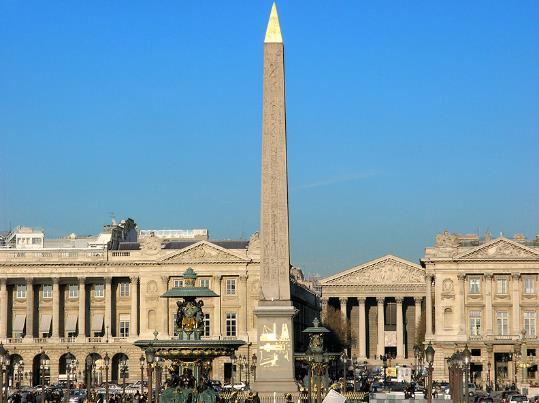 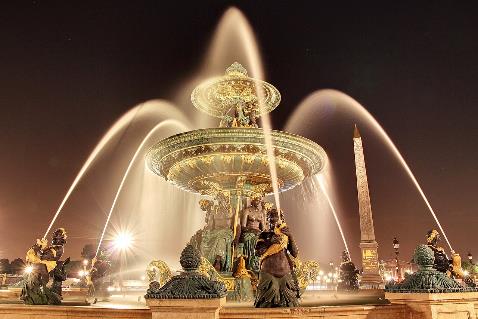 Zahrada Tuileries (Jardin des Tuileries)Zahrady byly založeny v roce 1564 při stavbě Tuilerijského paláce. Palác byl postaven pro francouzskou královnu Kateřinu Medicejskou, která byla italského původu, a proto byly zahrady vytvořeny ve stylu italské renesance. Za vlády Ludvíka XIV. byly zahrady na pokyn ministra Colberta přebudovány podle návrhu zahradního architekta André Le Nôtre. V 1783 ze zahrady vzlétl s lidmi první balón plněný plynem, na což upomíná pamětní deska u vstupu do zahrady. Během Francouzské revoluce byly zahrady zpustošeny.Během letních olympijských her v roce 1900 zde probíhaly soutěže v šermu.Za druhé světové války byla část zahrady přeměněna na zelinářskou zahradu kvůli nedostatku dodávek během okupace.V rámci přestavby Muzea Louvre za prezidenta Françoise Mitterranda byly zahrady obnoveny do stavu, který se co nejvíce blíží jejich původnímu stavu známému ze 17. století.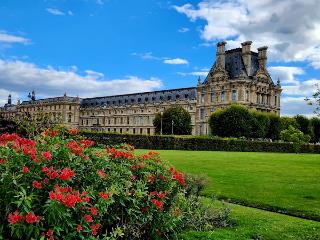 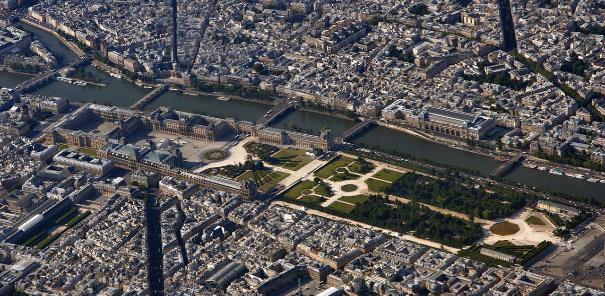 Louvre, Nový most (Pont Neuf),), Latinská čtvrť (Quartier Latin)Její název vychází ze skutečnosti, že až do období Francouzské revoluce byla latina výhradním jazykem zdejších obyvatel – studentů a profesorů vysokých škol a pařížské univerzity. Dnes je rovněž oblíbená mezi turisty jako místo s mnoha mezinárodními restauracemi.Ve 12. století se v okolí zdejšího kláštera sv. Jenovéfy a kláštera sv. Viktora, které ležely za hranicemi středověkého města, začali usazovat kněží, učitelé a jejich žáci. V roce 1215 povolil papež Inocenc III. městu zřídit univerzitu. Vznikly koleje, z nichž nejznámější byla Sorbonna založená zpovědníkem krále Ludvíka IX. Robertem de Sorbonne roku 1253 pro studenty teologie. V roce 1530 v blízkosti Sorbonny založil král František I. další významnou školu – Collège de France. Když v roce 1793 Národní konvent nařídil, že francouzština bude jediným oficiálním jazykem na univerzitách v celé zemi, přestala být latina jazykem čtvrti. V roce 1794 zde byla založena École Polytechnique, ta ovšem byla v roce 1976 přesunuta do města Palaiseau.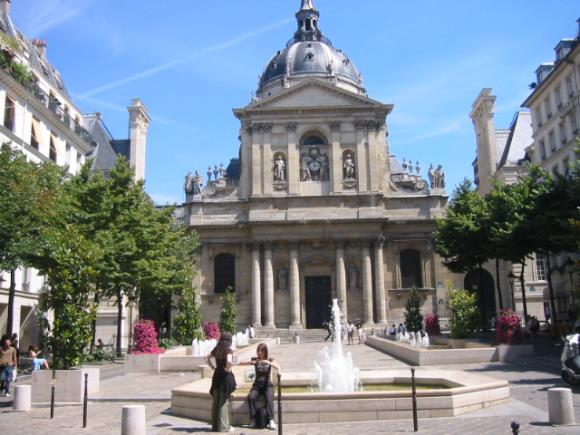 Pařížská radnice (Hôte de ville de Paris)Hôtel de ville de Paris (česky Pařížská radnice) je oficiální název radniční budovy v centru Paříže, která je sídlem pařížské správy již od roku 1357. V budově je rovněž výstavní prostor, kde se pravidelně konají výstavy. Nachází se na pravém břehu řeky Seiny na náměstí Place de l'Hôtel-de-Ville ve 4. obvodu. Radnice se v dějinách města stala často dějištěm povstání a revolucí jako bylo povstání Étienna Marcela v roce 1358, Fronda (1648–1653), Červencová revoluce (1830), Únorová revoluce (1848), Pařížská komuna (1871), při které radnice vyhořela, i pařížské povstání (1944). Budova je od roku 1975 chráněná jako historická památka.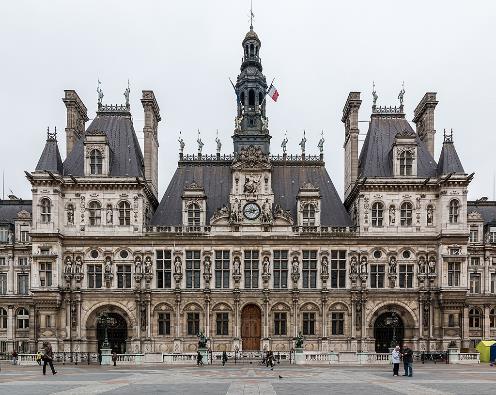 BeaubourgModerní kulturní centrum vzniklo v letech 1972 až 1977 na popud francouzského prezidenta Georgese Pompidoua. Mezinárodní architektonické soutěže na architektonický návrh se zúčastnilo kolem 
700 architektů z 50 zemí světa.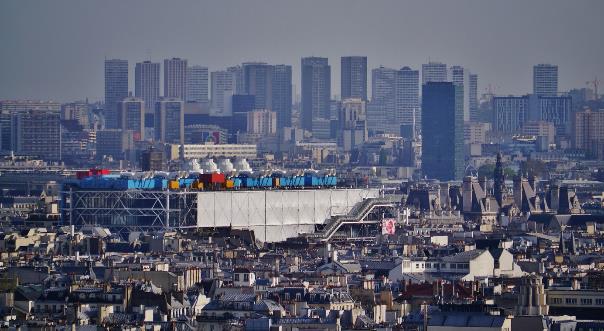 Vogézské náměstí (Place des Vosges)Vogézské náměstí, v originálním znění Place des Vosges, je čtvercové náměstí, jehož každá strana měří 140 metrů. Nejen turisté, ale i samotní Pařížané považují toto náměstí za jedno z nejkrásnějších, co kdy viděli. Nachází se zde 36 domů, které jsou symetricky uspořádané. Dominuje zde světlý kámen, červeně cihlové obložení a břidlicové střechy. ogézské náměstí, které se původně jmenovalo náměstí Královské (place Royale), bylo přejmenované až v roce 1800. Náměstí nahradilo Maison Royale des Tournelles, což bylo dlouhodobě sídlo francouských králů, zahrnující gigantický dům se zahradami, který byl obehnaný zdí a několika malými tournelles, tedy věžičkami. Místo se stalo královským majetkem na začátku 15. století, hned po smrti Ludvíka Orleánského. Roku 1559 po smrti Jindřicha II. se jeho žena Kateřina Medicejská přestěhovala do královského sídla v Louvru a nechala zbořit Hotel de Tournelle. Krátce poté se z náměstí stal koňský trh. Na začátku 17. století to byl Jindřich IV. (manžel Marie Medicejské a otec Ludvíka XIII.), který nechal vybudovat náměstí jakožto Place Royale. Poskytl náměstí dokonce veřejnosti, aby zde lidé mohli pořádat nejrůznější slavnosti. Byla to opravdová rarita, jelikož takových míst v Paříži moc nebylo. V jižní části stál tzv. Pavillon du Roi (Pavilon krále) a na protější straně stál druhý pavilon, který nesl název Pavillon de la Reine (Pavilon královny). Oba dva pavilony byly jakousi předlohou pro ostatní. Velikou tragédií bylo, že roku 1610, dva roky před slavnostním otevřením náměstí, byl Jindřich IV. zavražděn. Při slavnostním otevření náměstí se zde konala hned dvojnásobná svatba. První byla Ludvíka XIII., následníka trůnu, s Annou Rakouskou. Druhá pak byla Alžběty Francouzské s Filipem IV. Tuto úžasnou ceremonii doprovázelo 1 300 jezdců za zvuku 150 trubek a 80 dud, hobojů a houslí. Některé rezidence, které stojí na náměstí, mají svou vlastní specifickou minulost.  Například číslo popisné 1 – Pavillon du Roi nebyl nikdy paradoxně královským sídlem, ale byl pouze pronajímán. Číslo popisné 4 – v období Velké francouzské revoluce zde bydlel markýz Favras, který byl obviněn z plánování únosu Ludvíka XVI. a zároveň byl nařčen z vraždy slavného generála Lafayetta. Číslo popisné 6 – zde právě bydlel celých 16 let známý francouzský spisovatel Victor Hugo. Počátkem 20. století pak byla celá budova přestavěna na jeho vlastní muzeum, které se jmenuje Maison de Victor Hugo. Zde můžete dokonce vidět vystavenou postel s nebesy, ve které zemřel. Číslo popisné 7 – vchod, který používal samotný majitel vévoda ze Sully pro přímý přístup k Place Royale, je zároveň vchodem do Petit Hotel Sully. Číslo popisné 21 – celých 8 let zde žil kardinál Richelieu, velká opora monarchie. 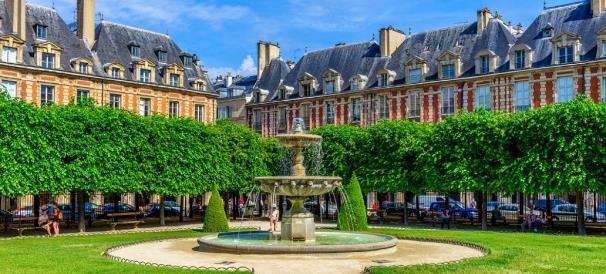 Náměstí Bastily (Place de la Bastille). Významné náměstí v Paříži, symbolické místo Francouzské revoluce, kde stála pevnost Bastila zničená v letech 1789-1790. Její půdorys je na náměstí vyznačen řadou dlaždic. Uprostřed náměstí stojí Červencový sloup. Bastila (neboli bašta) byla pevnost vybudovaná v letech 1370-1383 za vlády Karla V., která byla součástí pařížských hradeb. Za kardinála Richelieu byla přeměněna na vězení. Útok na Bastilu a její dobytí dne 14. července 1789 je považováno za symbolický začátek Francouzské revoluce. Dne 14. července 1790 byl na rozvalinách vybudován stan s nápisem „Ici on danse“ (Zde se tančí) a uspořádán ples. Jednalo se o první oslavu revoluce. 16. června 1792 bylo rozhodnuto vybudovat na místě pevnosti náměstí pojmenované Place de la Liberté (náměstí Svobody). V roce 1793 byla na náměstí umístěna fontána. Od 9. do 14. června 1794 byla na náměstí instalována gilotina, pod kterou bylo popraveno 75 osob. Občané si však vymohli, že gilotina byla přesunuta na okraj města na Place du Trône-Renversé (dnešní Place de la Nation).Napoleon Bonaparte ve svých plánech na přestavbu Paříže naplánoval v roce 1808 zřídit na náměstí pomník ve tvaru slona jako protiváhu Vítězného oblouku postaveného na západě města. Tento Éléphant de la Bastille (Bastilský slon) měl být vysoký 24 m a měl být odlit z děl ukořistěných Španělům. Na vrchol slona se mělo vystoupat schodištěm umístěným v jedné jeho tlapě. Architekt Jean-Antoine Alavoine zahájil práce na pomníku v roce 1833, ale podařilo se vybudovat pouze sádrový model podle návrhu sochaře Pierra Charlese Bridana. Pomník byl odstraněn v roce 1846 a zůstala z něj pouze kruhová základna fontány.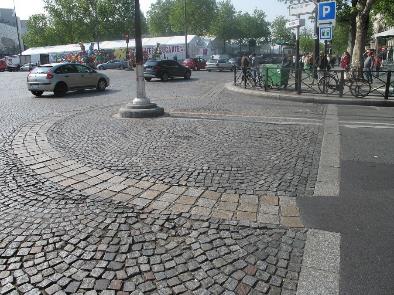 V podvečer nastoupíme do autobusu na náměstí Bastily před novou Operou. I přesun na hotel Formule F1 na předměstí Paříže bude závěrečným poznáním prvního dne.3.den: - dopoledne se budeme věnovat světoznámému skvostu Francie a tím je bezesporu Versailles. Do Versailles se přesuneme 39 km za Paříž. Dějiny Versailles tvořili často i dějiny celé Francie, a proto Versailles nelze vynechat. V případě uvolněného času na prohlídku, bude možné navštívit i interiéry.Představuje vrcholnou ukázku francouzského barokního klasicismu. Mnohé evropské paláce (Petrodvorec, Schönbrunn, Eszterháza, Nymphenburg, Caserta apod.) se snažily být jakousi kopií Versailles. V roce 1979 byl zámek s parkem zapsán na Seznam světového dědictví UNESCO.Od roku 1682 do Francouzské revoluce (1789), s přestávkou za vlády regenta Filipa Orleánskeho, byl zámek sídlem královského dvora a vlády Francie.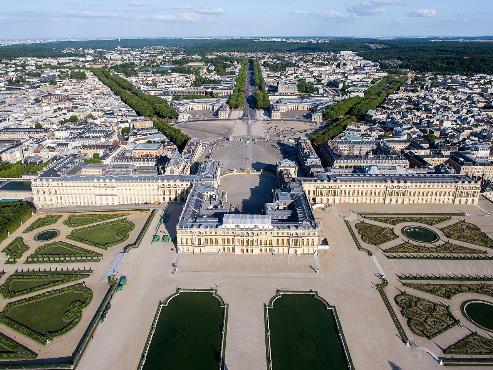 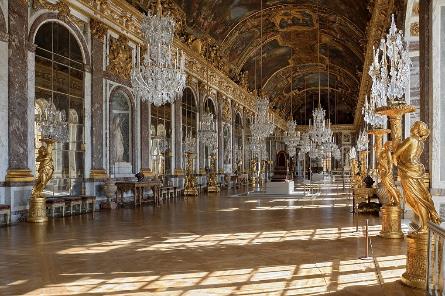 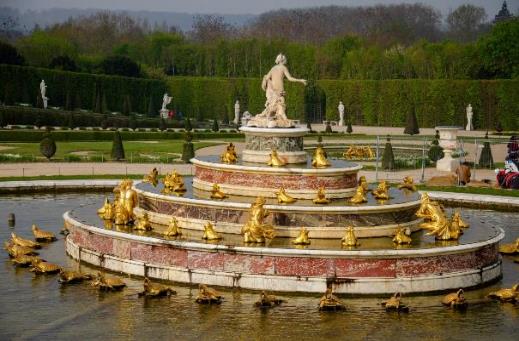 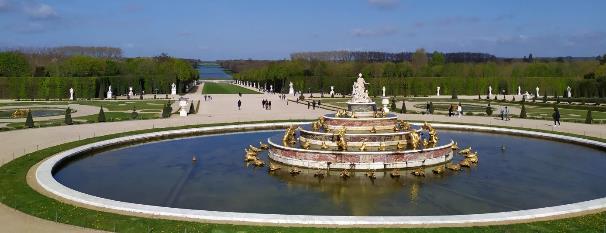 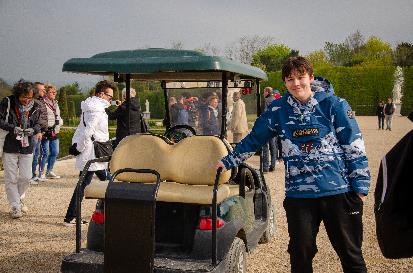 Kolem poledne se přesuneme na La Défense. La Defénse je supermoderní část města, část s mrakodrapy a moderním pojetím města, která již dnes patří k dominantě Paříže. Zde budete mít i možnost nákupů, občerstvení, případně vyhlídku z Grande Arche. Je charakteristická supemoderními stavbami a mrakodrapy. Leží na předměstí Paříže severozápadně od centra, s nímž je dopravně propojena linkou 1 a RER A. Administrativně patří do měst Courbevoie, Nanterre a Puteaux. Název čtvrti znamená česky obrana a odvozuje se od pomníku La Défense de Paris, který zde byl vztyčen na paměť vojáků, kteří bránili Paříž během prusko-francouzské války. Bronzová socha byla odhalena v roce 1883. Během počáteční výstavby čtvrti byla odstraněna a po dokončení prací zase vrácena na původní místo.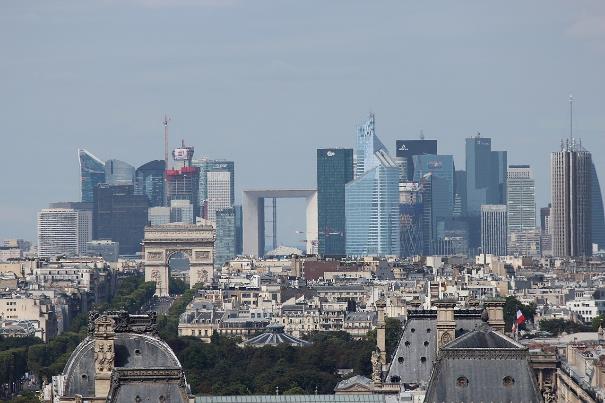 První moderní kancelářskou stavbou zde byla až v roce 1966 Tour Nobel (nyní Tour Initiale). Na začátku 70. let zde začaly vznikat nové mrakodrapy, mrakodrapy druhé generace. Rychlý rozlet výstavby ale zastavila ropná krize v roce 1973. Třetí generace mrakodrapů se objevila o dalších deset let později. K výročí 200 let Velké francouzské revoluce roku 1989 byla otevřena La Grande Arche – Velký oblouk (též Archa), jež stojí v ose Avenue des Champs-Élysées. Po výstavbě Tour Montparnasse s výškou 210 m přímo v historické městské zástavbě v roce 1973 mohly být nové mrakodrapy v Paříži nadále stavěny už pouze zde. Tuto restrikci však v roce 2010 zrušilo nové nastavení stavebních výškových limitů umožňujících komerčním budovám dosahovat výšky až 180 m.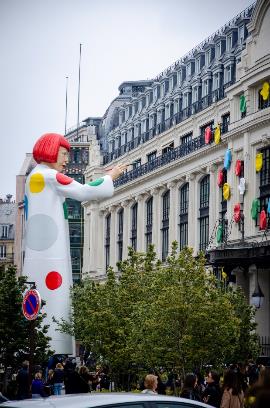 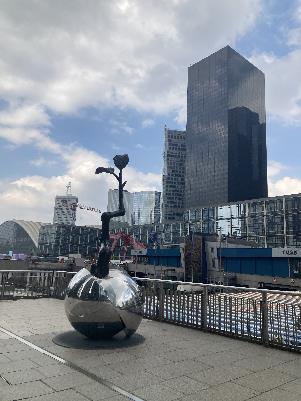 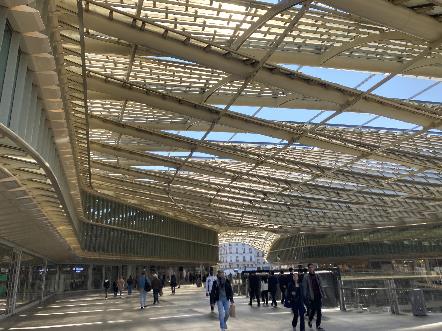 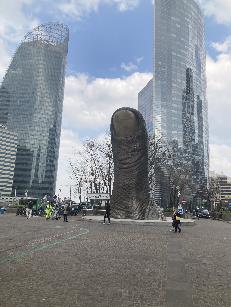 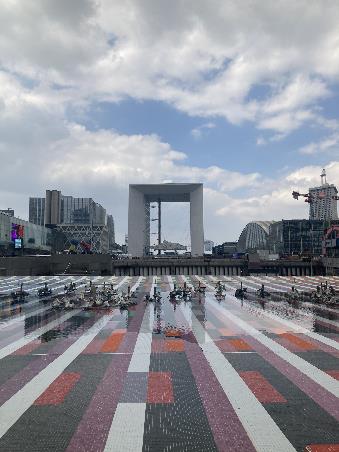 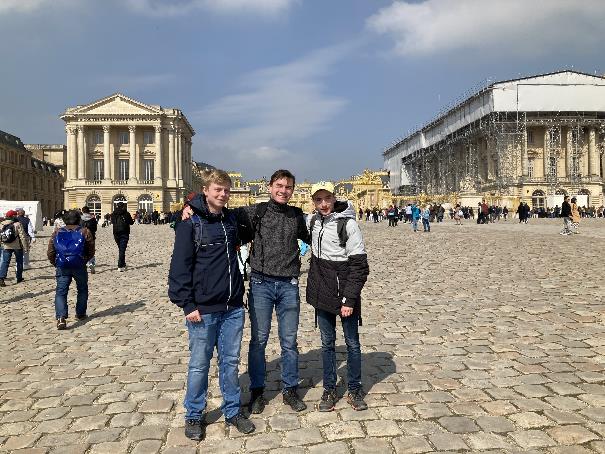 Dalším cílem tohoto dne bude Musée de l'Air et de je francouzské muzeum věnované letectví a kosmonautice. Sídlí l'Espace. Musée de l'Air et de l'Espace na nejstarším pařížském letišti Le Bourget. Některé exponáty jsou vystavené v halách, jiné pod širým nebem. Muzeum spravuje Francouzské ministerstvo obrany.Francouzské muzeum věnované letectví a kosmonautice. Sídlí na nejstarším pařížském letišti Le Bourget. Některé exponáty jsou vystavené v halách, jiné pod širým nebem. Od roku 2009 je vstupné do stálé expozice zdarma. Muzeum spravuje Francouzské ministerstvo obrany.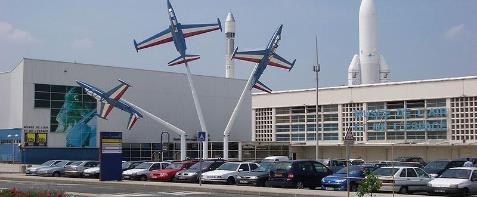 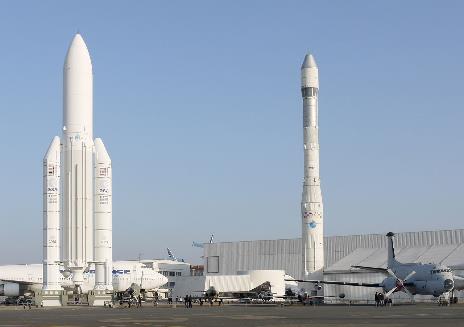 Muzeum bylo založeno v roce 1919 z iniciativy inženýra Alberta Caquota (1881-1976). Exponáty se shromažďovaly v hangáru v Issy-les-Moulineaux. Muzeum bylo otevřeno v roce 1921 v Chalais-Meudon a 20. listopadu 1936 na Boulevardu Victor v Paříži. Během druhé světové války bylo muzeum zavřené. Po válce byly všechny exponáty z Boulevardu Victor převezeny zpět do Chalais-Meudon. V roce 1973 bylo otevřeno nové Letiště Roissy, takže se uvolnila plocha v Le Bourget, kam se muzeum přesunulo. První výstavní hala byla otevřena v roce 1975 a v následujících letech bylo otevřeno dalších několik hal. V roce 2008 byla otevřena galerie modelů.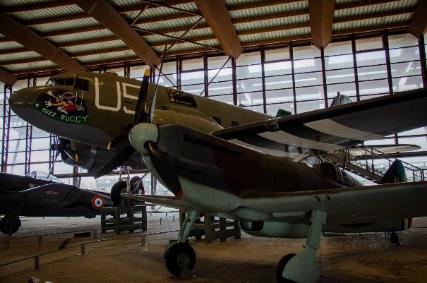 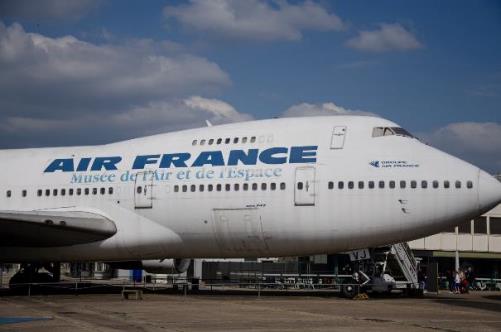 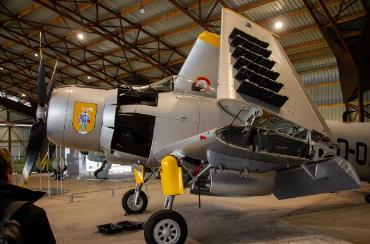 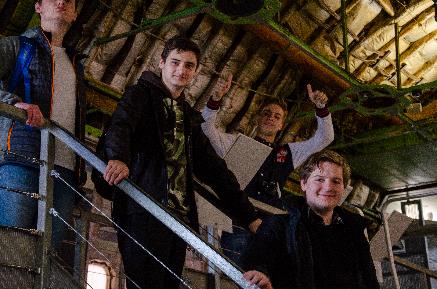 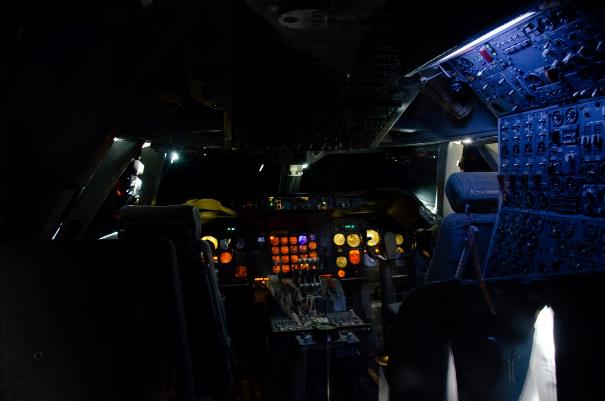 Na závěr dne projedeme jedno z největších letišť světa Charles de Gaulle, při okružní jízdě uvidíme jednotlivé terminály letiště, z povzdáli si prohlédneme jediné proudové letadlo světa Concorde, které již nelétá, možná uvidíme i největší letadlo současnosti Airbus A-380, který pojme až 880 pasažérů, uvidíme budovy leteckých a logistických společností. 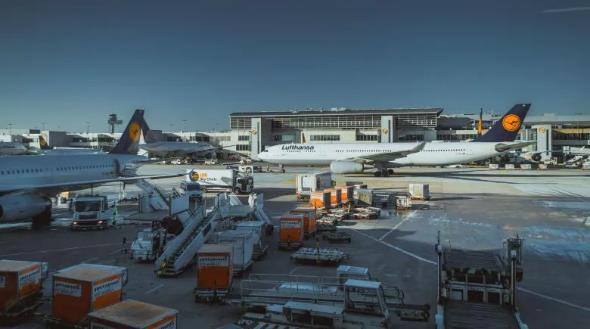 Letiště Charlese de Gaulla (IATA: CDG, ICAO: LFPG, také Roissy) je největší letiště u Paříže a druhé v Evropě co do počtu přepravených lidí po londýnském Heathrow. Leží mj. na území města Roissy-en-France.Je vzdáleno 23 kilometrů severovýchodně od Paříže a s městem je spojeno příměstským RER B i vysokorychlostním vlakem TGV, dálnicí, několika autobusovými linkami a taxíky. Bylo jedno z prvních v Evropě, kde byl zaveden integrovaný dopravní systém.Tři terminály tvořící letiště spojují bezplatné autobusy, které denně přepraví přibližně 200 000 lidí.Terminál T1, otevřený roku 1974, obsluhuje mezinárodní lety (mimo letů společnosti Air France a jejích partnerů).Terminál T2 obsluhuje lety společnosti Air France, jejích partnerů a další linky do evropských měst i do zámoří. Je z terminálů největší a dále se rozšiřuje. Má v současné době sedm samostatných odbavovacích hal (A až G), na něž navazují satelity S3 a S4, a v roce 2010 byl rozšířen na předběžnou kapacitu 50 milionů přepravených osob ročně.Terminál T3 (dříve T0 a T9) obsluhuje pouze nízkonákladové a charterové lety.Letiště Charlese De Gaulla nabízí svým zákazníkům možnost ubytovat se v různých luxusních hotelech.V květnu 2018 se jednalo podle měření společnosti FlightStats z hlediska zpoždění o lepší průměr ze zkoumaných evropských letišť, lepší než letiště Frankfurt, Řím nebo Londýn (Gatwick). Se zpožděním menším, než patnáct minut přilétalo a odlétalo přes 69 % letadel.V roce 2018 letiště odbavilo 72,2 milionu cestujících, čímž se zařadilo na 10. místo v žebříčku nejrušnějších letišť světa. V objemu nákladní dopravy bylo 14. na světě (2 156 327 tun nákladu) 
a 2. v Evropě (po Frankfurtu).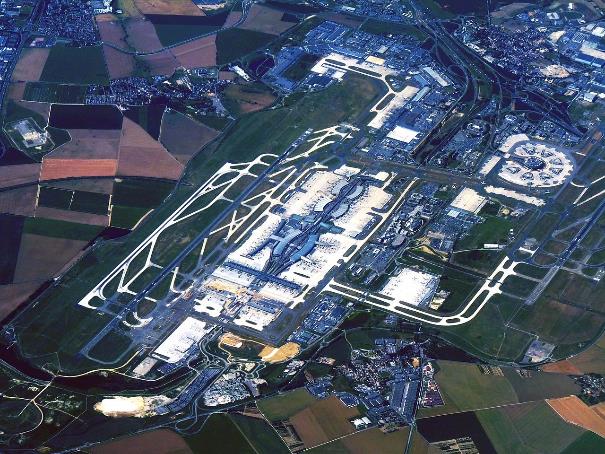 Poté nás již očekává cesta na ubytování na stejné místo.den: - po snídani se přesuneme do Louvru – prohlídka světoznámého muzea. Louvre je muzeum umění v Paříži. Na ploše 72 tisíc m2 vystavuje přes 35 tisíc exponátů (z celkové sbírky asi 554 tisíc) od pravěku po 19. století. V roce 2012 Louvre navštívilo deset milionů lidí, v roce 2017 jejich počet klesl na 8,1 milionu, v roce 2018 však opět stoupl na rekordních 10,2 milionu; muzeum tak bylo nejnavštěvovanějším muzeem na světě. Co do výstavní plochy je třetím největším na světě, po Metropolitní muzeum umění v New Yorku a petrohradské Ermitáži.Sídlí v palácovém komplexu Palais du Louvre, bývalém sídle francouzských králů. Leží v 1. obvodu na pravém břehu řeky Seiny obklopen ulicí Rue de Rivoli ze severu, Tuilerijskými zahradami ze západu a kostelem Saint-Germain-l'Auxerrois z východu. Hlavní vchod je z Rue de Rivoli, nejbližší stanice metra jsou Louvre – Rivoli na lince číslo 1 a 7 a Palais Royal – Musée du Louvre na lince 1. Ve sbírkách lze volně filmovat a fotografovat (bez blesku).Od roku 2012 má galerie také pobočku Louvre-Lens v severní Francii a od roku 2017 pobočku Louvre Abu Dhabi ve Spojených arabských emirátech.Původ sbírky sahá do 16. století, kdy ji založil František I., Ludvík XIV. koupil sbírky bankéře Jabacha. Až za Francouzské revoluce roku 1793 bylo v Louvru oficiálně otevřeno veřejné muzeum, v němž byla zpřístupněna umělecká díla, zabavená králi a různým církevním institucím. Význam muzea pochopil Napoleon, který za svých tažení dal shromažďovat umělecky a historicky cenné předměty, které odvážel do Paříže. I když se řada z nich později vrátila, Louvre se stal významným evropským i světovým muzeem.V roce 1871, když francouzská armáda dobývala Paříž, založil oddíl komunardů v sousedním Tuilerijském paláci požár, který se rozšířil i na Louvre. Shořela část budov a knihovna, většinu sbírek zaměstnanci zachránili.Patrně nejbohatší literární informace o historii založení muzea vydal v roce 1900 Paul Gaultier ve 
3 svazcích.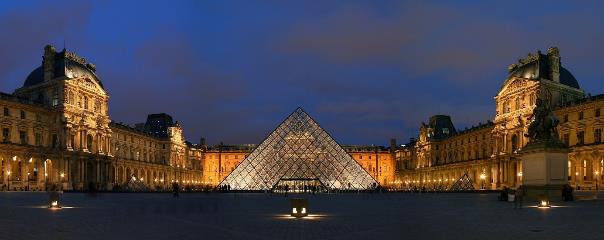 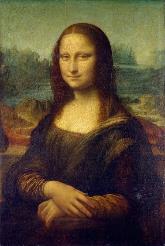 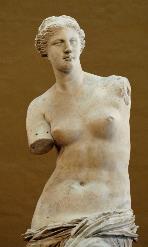 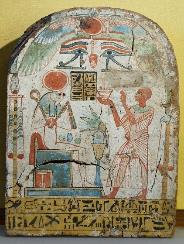 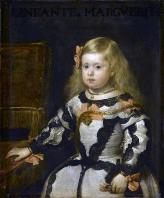 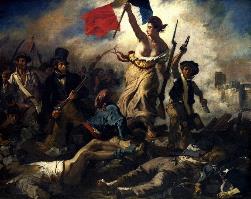 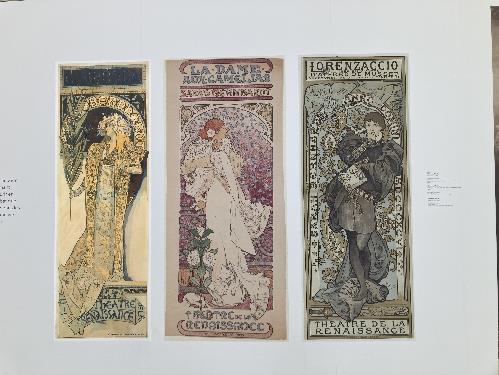 Po čase stráveném v Louvru přejezd metrem na Gare du Nord, příjezd v cca 14.00, prohlídka nádraží. Paris-Nord (česky doslovně Paříž sever) nebo zkráceně Gare du Nord je nejrušnější železniční stanice v Paříži, denně je zde odbaveno půl miliónu cestujících. Se svými 190 milióny cestujících ročně je zároveň největší nádraží v Evropě a třetí na světě. Hlavová stanice se nachází v 10. obvodu na Place Napoléon III. Architektem nádražní budovy, která je zapsaná na seznam historických památek, je Jakob Ignaz Hittorff.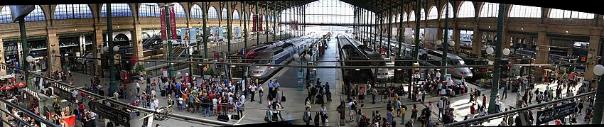 Předchůdcem dnešního Gare du Nord bylo Belgické nádraží otevřené 20. června 1846 pro společnost Chemin de Fer du Nord, kterou řídil Léonce Reynaud, profesor architektury na École Polytechnique v Paříži. Byl rovněž zahájen provoz na lince Paříž-Amiens-Lille. Nádraží ovšem brzy nedostačovalo vzrůstající železniční dopravě. Proto bylo v roce 1857 rozhodnuto postavit nádraží, které mělo být třikrát tak velké. Současně s tím měla proběhnout modernizace veškerého okolí nádraží. Budova byla částečně zbořena v roce 1860 a průčelí původního nádraží bylo přeneseno a umístěno v Lille. Prezident společnosti Chemin de Fer du Nord, James Mayer de Rothschild pověřil stavbou francouzského architekta Jacquesa Ignace Hittorffa (1792–1867), jehož spolupracovníkem byl německý architekt Heinrich Koehler (1830–1903). Stavební práce začaly v květnu 1861 a trvaly do prosince 1865, ovšem nové nádraží uvedeno do provozu už v roce 1864. I rozšířené nádraží však kapacitně přestalo dostačovat, proto roku 1884 přibylo pět dalších nástupišť. Interiér budovy byl kompletně přestavěn v roce 1889 a na východní straně vznikla část pro předměstské železniční linky.21. dubna 1908 byla otevřena podzemní stanice metra Gare du Nord jako součást prvního úseku linky 4 mezi stanicemi Porte de Clignancourt a Châtelet. Později byla tato stanice přestavěna tak, aby se zde mohla napojit i linka 5. K tomu došlo až 6. října 1942, kdy bylo otevřeno zdejší nástupiště a hned 
12. října odtud linka 5 dále pokračovala do stanice Église de Pantin.Od 70. let 20. století probíhala výstavba sítě RER, na kterou bylo napojeno i Gare du Nord. Byla vybudována podzemní nástupiště, která byla uvedena postupně do provozu 14. prosince 1980 a 18. července 1982.Další rozsáhlá přestavba proběhla souběžně s výstavbou vysokorychlostní trati LGV Nord. Po zprovoznění zejména Eurotunelu došlo k nárůstu počtu cestujících. Mimo jiné bylo pod nádražím vybudováno podzemní parkoviště pro 1300 aut.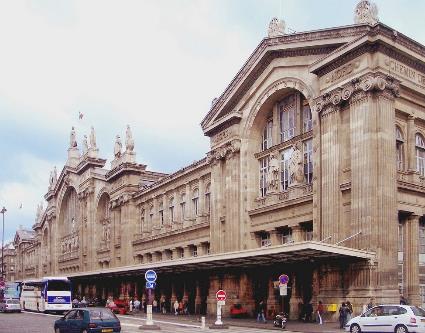 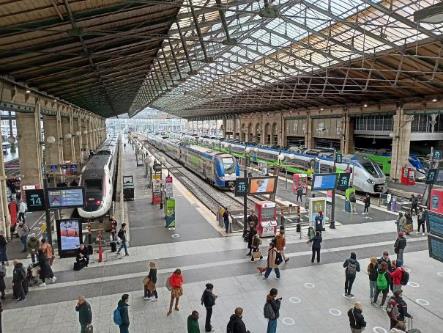 VYSOKORYCHLOSTNÍ TRATĚ – FRANCIEFrancie je evropským průkopníkem vysokorychlostních tratí i vlaků. Již od 70. let minulého století buduje první vysokorychlostní tratě pod názvem LGV (ligne à grande vitesse), které mají standardní rozchod. První a legendární trať LGV Sud-Est spojuje Paříž a Lyon a je v provozu od roku 1981 (celá trať otevřena 1983). Dnes má tento úsek délku 538 km a maximální rychlost 270 km/h. Celková délka LGV tratí dosahuje cca 2 000 km (2011) a vlaky v některých úsecích mohou dosahovat rychlosti až 320 km/h. LGV tratě spojují zejména Paříž s velkými francouzskými městy příp. s Londýnem, Beneluxem, Švýcarskem a Španělskem. Teprve nedávno byla propojena síť LGV s německými VRT.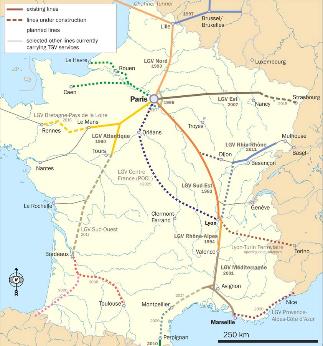 Na francouzských LGV tratích jezdí převážně vlaky TGV, které provozuje francouzský národní dopravce SNCF a vyrábí jej pro něj výhradně společnost Alstom. Oproti Německu není na těchto tratích smíšený provoz (i jiné vlaky než vysokorychlostní). TGV linky od samého počátku velmi zdařile konkurují nejen automobilové, ale i vnitrostátní letecké dopravě. Nadnárodní železniční dopravce Eurostar se svými soupravami TGV 4. generace úplně zlikvidoval leteckou konkurenci mezi Bruselem a Paříží a na lince Londýn – Paříž přepraví téměř 80 % cestujících. LGV tratě a linky TGV také prodloužily denní pendlování zaměstnanců do práce až na 100 km.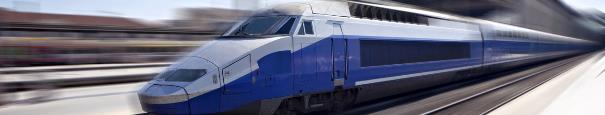 První snahy o propojení kontinentu s Velkou Británií se objevují již od minulého století. Konečné rozhodnutí o výstavbě tunelu, který povede pod kanálem La Manche, však padlo až roku 1987. Původním plánem bylo zahájení činnosti tunelu již 15. května 1993, vzhledem k finančním a technickým problémům se však stavba protáhla a železniční doprava byla slavnostně spuštěna až 6. května roku 1994. Slavnostního otevření se účastnila britská královna Alžběta II. a tehdejší francouzský prezident Francois Mitterand, kteří se na místo dopravili stylově ve vysokorychlostních vlacích TGV – EUROSTAR určených právě pro tuto trasu vedoucí z terminálu Coquele u města Calais ve Francii do terminálu Folkestone nedaleko Doveru ve Velké Británii. Pravidelná osobní doprava však byla zahájena až 
14. listopadu 1994. 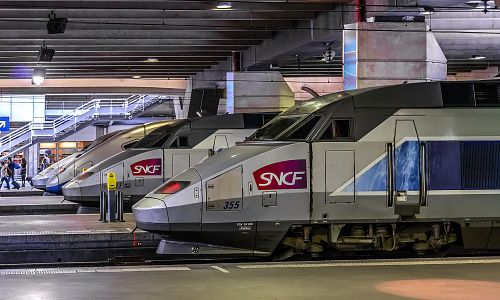 Cca v 15.00 metrem zamíříme k Montmartru. Jeho odlišná atmosféra nás jistě uchvátí. Výstup k chrámu Sacre Couer, nám. umělců, dům J. Maraise, Moulin Rouge, Place Pigalle, to vše jsou zážitky, které na nás čekají. 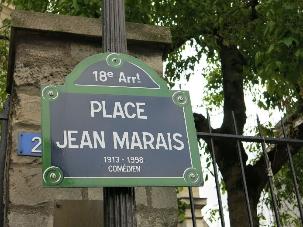 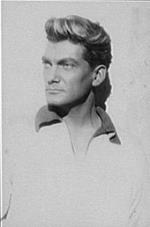 Moulin Rouge (česky Červený mlýn) je francouzský kabaret, který se nachází ve čtvrti Pigalle, na Boulevardu de Clichy na úpatí Montmartru v Paříži. Kabaret byl založen v roce 1889. Za dobu jeho existence zde vystupovalo mnoho umělců, jako např. La Goulue, Josephine Baker, Frank Sinatra, Jean Gabin, Yvette Guilbert, Jane Avril, Mistinguett, Joseph Pujol, Édith Piaf, Ella Fitzgerald, La Toya Jackson aj. O tomto kabaretu bylo také natočeno několik celovečerních filmů, filmových dokumentů a objevil se i v literárních dílech. S tímto kabaretem je spojen tanec kankán, jehož tanečnice zachytil častý návštěvník podniku malíř Henri de Toulouse-Lautrec.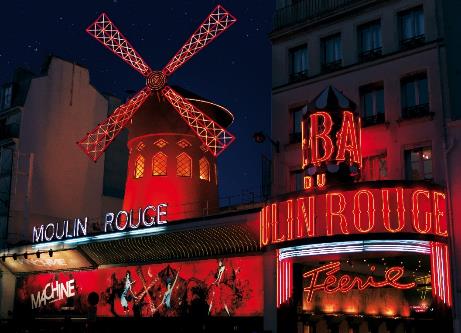 Montmartre (v překladu: Hora mučedníků) je kopec v Paříži a historická čtvrť, která se na něm rozkládá. Původně samostatná obec byla připojena k Paříži v roce 1860 a stala se součástí 18. obvodu. Montmartre se nachází na severu města a je nejvyšším přirozeným bodem v Paříži. Jeho vrcholek ve výši 130,53 m se nachází v prostoru hřbitova Calvaire u kostela Saint-Pierre de Montmartre. Na vrchol vede lanovka nebo schodiště o 222 schodech. Jedná se o jedno z nejvýznamnějších turistických míst v Paříži.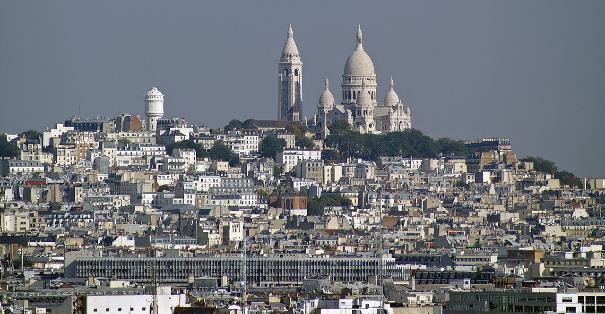 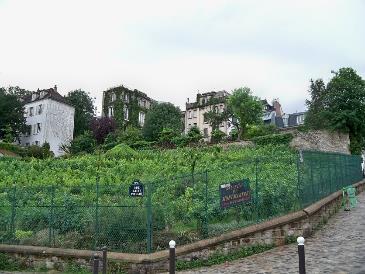 vinice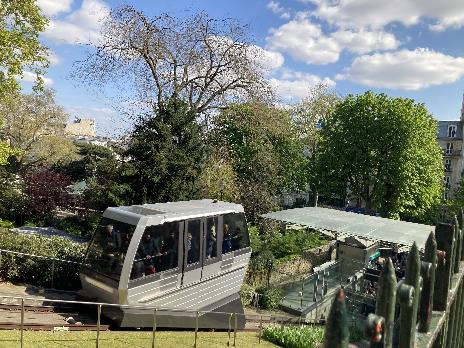 Lanovka na kopec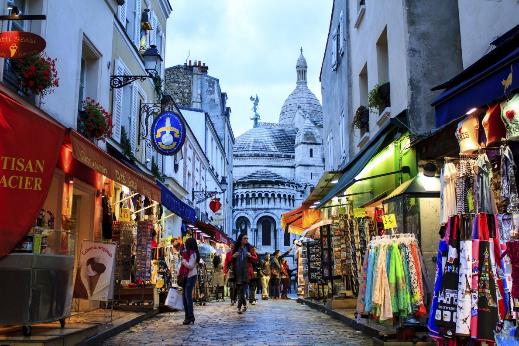 K večeru se vydáme do přístavu na lodičky. Okružní plavba na lodičkách, které silnými reflektory osvětlují budovy kolem řeky, je podle mnoha klientů tou pověstnou třešničkou na dortu. 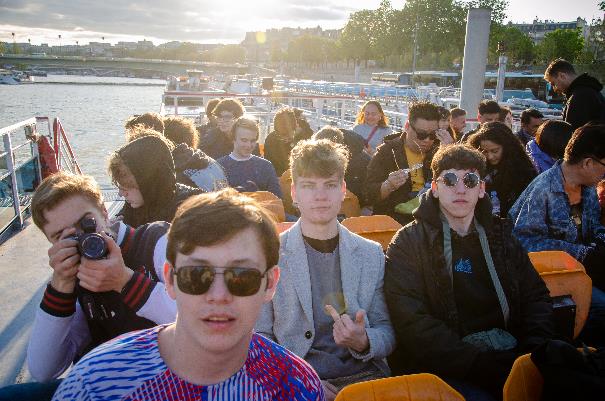 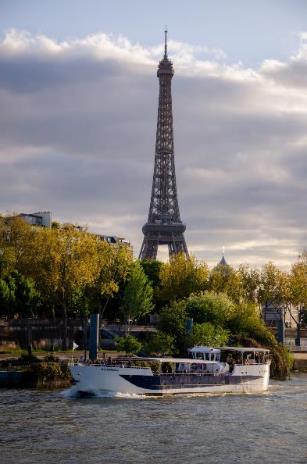 Z přístaviště se naposledy se podíváme na osvětlenou Champs Elysées, projedeme kolem chrámu Madelein, k Opeře, nám. Vendome a ulicí Rivoli na náměstí Svornosti. Po nábřeží pak opouštíme Paříž. Poslední zastávka tohoto dne bude za Paříží u motorestu, kde se připravíme na noční tranzit.Taky jsme si vyzkoušeli, jak funguje pařížské metroSíť podzemní dráhy v Paříži má 16 linek a patří k největším, nejstarším, nejznámějším a nejvytíženějším na světě. Provozovatelem sítě je společnost RATP, která zajišťuje dopravu v celé Paříži a rovněž i v jejím okolí.Jedná se o síť o celkové délce 226,9 kilometru. Cestujícím slouží více než 300 stanic (z toho kolem šedesáti přestupních). Každá z celkových šestnácti linek má vlastní trať (až na malé výjimky), linky jsou číslované a mají i svoji barvu. Během historie prošlo číslování drobnými změnami, některé linky byly časem spojeny (13 a původní 14), jiné rozděleny (3bis, 7bis).Metro bylo otevřeno na počest Světové výstavy v roce 1900, kterou Paříž právě v této době pořádala. Metro bylo zprovozněno pod názvem Métropolitain (zkratka názvu dopravce Compagnie du chemin de fer métropolitain de Paris), což se následně zkrátilo na Métro. Tento název má neformálně pařížské metro dodnes; tato zkratka se bez accentu aigu nad e potom rozšířila do celého světa, kde označuje podobné systémy podzemních drah.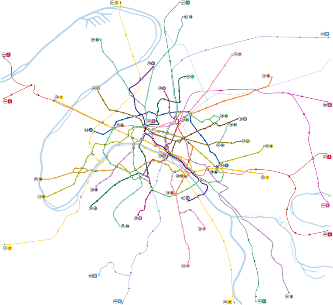 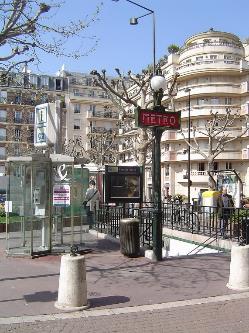 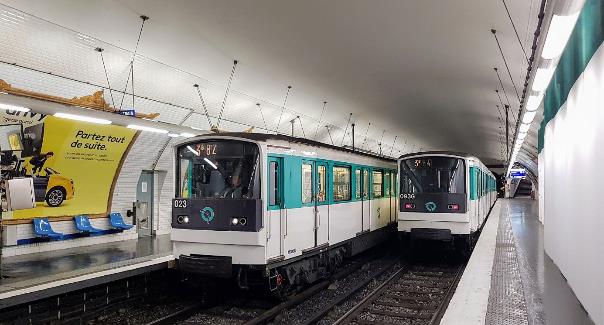 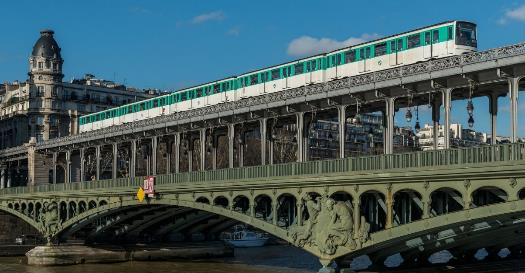 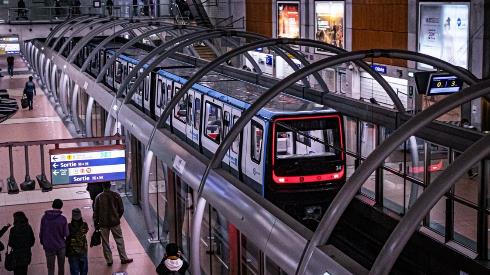 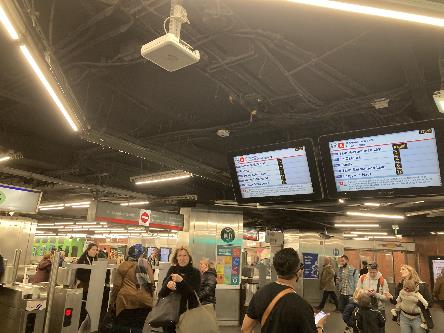 den: - pak již následuje tranzit územím Německa po trase Saarbrücken – Heilbronn – Norimberk. Budeme pokračovat po trase Norimberk – Rozvadov. Plánovaný příjezd do Prahy v odpoledních hodinách.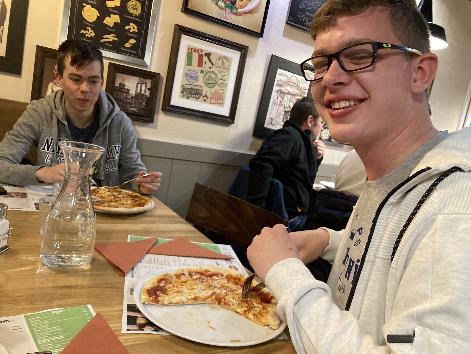 Taky jsme něco museli sníst 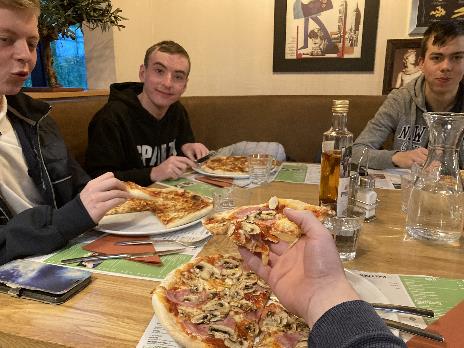 